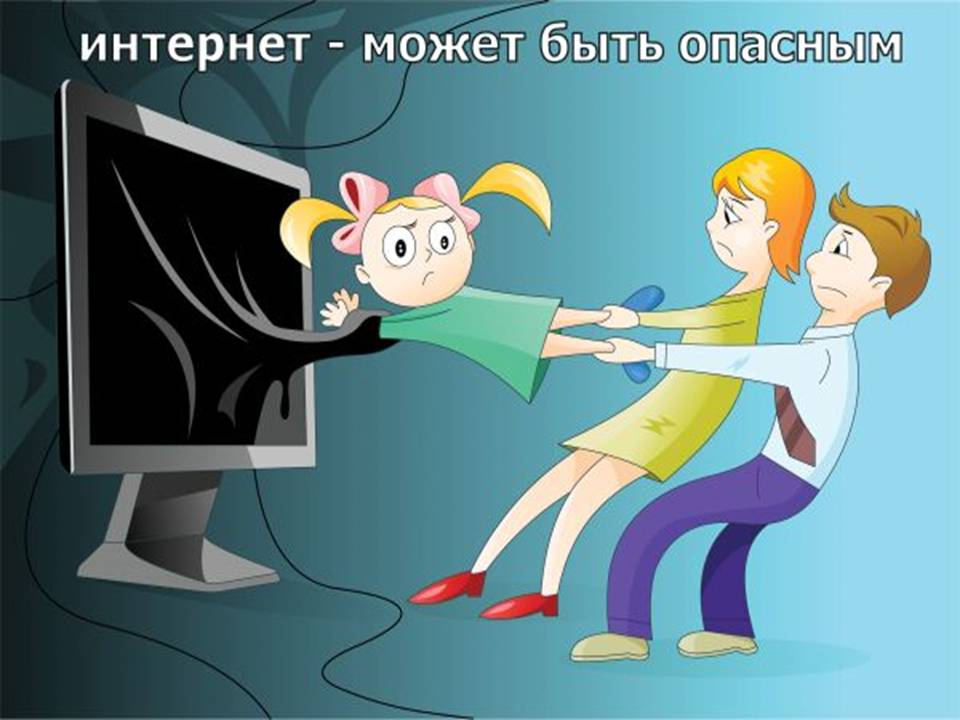 ПАМЯТКА РОДИТЕЛЯМ«Об основах безопасности антинаркотического поведения в сети Интернет»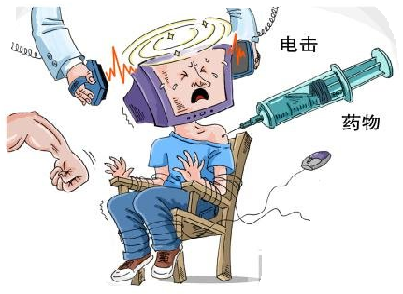       Федеральный закон от 29.12.2010 г. № 436-ФЗ «О защите детей от информации, причиняющий вред их здоровью и развитию»  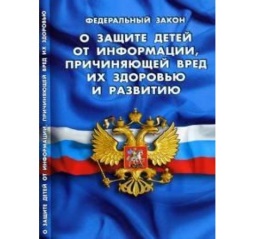 Уважаемые родители!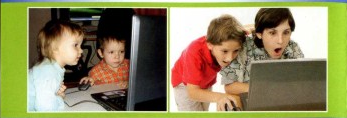          Сегодня проблема наркомании приобрела характер эпидемии, справиться с которой можно  всем миром. Она в роли вируса провоцирует интерес к наркотикам, рекламируя их, в основном, через Интернет.          Законом введен запрет на информацию, вызывающую у детей страх, ужас и панику, оправдывающую насилие и противоправное поведение. Запрещено   распространять информацию, способную вызвать у детей желание употреблять наркотики, алкоголь, побуждающую к причинению вреда своей жизни и здоровью.     Подключаясь к сети Интернет, Ваш ребенок встречается с целым рядом угроз, о которых он может и не подозревать. Объяснить ему это обязаны родители, перед тем как разрешить вход  в Интернет.Советы, которые помогут родителям научить детей безопасной работы в Интернете.«Путешествуйте» в Интернете вместе с детьми;Научите детей доверять интуиции; Если дети общаются в чатах, играют в сетевые игры или занимаются  чем-то другим, что требует имени пользователя, помогите им выбрать имя, которое не содержит никакой личной информации;Запретите детям сообщать другим адрес, № телефона, место школы, любимые места игр, а также выкладывать личные фотографии;Научите детей уважать других пользователей  Интернета. Разъясните детям, что при переходе в виртуальный мир нормы поведения не изменяются; Убедите детей в том, что они не должны встречаться с интернет-друзьями лично (они на самом деле могут быть не теми, за кого себя выдают);Объясните детям, что верить всему, что они видят или читают в Интернете, нельзя. При сомнениях дети могут обратиться к Вам.Объясните детям, что нельзя открывать файлы, присланные от неизвестных людей (могут содержать вирусы, фото и видео с агрессивным содержанием);Контролируйте действия своих детей в Интернете с помощью специализированного программного обеспечения. Будьте рядом с детьми, чтобы они могли обратиться к вам со своей проблемой. Не запугивайте их. Обязательно общайтесь с друзьями своего ребенка.           ПОМНИТЕ - ваш пример заразителен, поэтому Ваш отказ от курения, алкоголя, а также правильное питание, занятие физкультурой будут формировать у детей навыки ЗОЖ.Если у Вас подозрение, что ребенок попал в беду, обратите внимание на признаки:Депрессия и нежелание идти в школу, агрессия; Неприязнь к Интернету;Нервозность при получении новых сообщений;Неожиданность в поведении (замкнутость, желание уединиться);Звонки от незнакомых людей;Уходы из дома, прогулы в школе;Новые подозрительные знакомые;Пропажа вещей из дома.ПОМНИТЕ! Границы Интернет шире, чем границы человеческого общества, поэтому не теряйте Бдительность!!ПОМНИТЕ, если в Вашей семье нет взаимного уважения и доверия, и Ваш ребенок постоянно испытывает чувство одиночества, а в трудные минуты не находит у Вас помощи и поддержки, то именно наркотик может стать для него тем, что ему не хватает в жизни.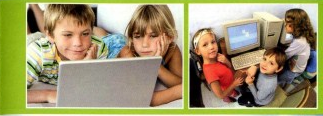 Что могут говорить люди в Онлайн, и что они говорят на самом деле.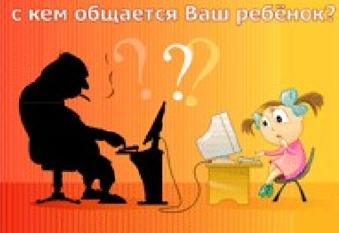 9 шагов по блокировке сайтов, которые содержат информацию, причиняющих вред здоровью и развитию  ребенка.Зайдите на сайт Роскомнадзора http://rkn.gov.ru/Перейдите в раздел «Единый реестр запрещенной информации»  http://eais.rkn.gov.ru/feedback/ в раздел «Прим сообщений»Заполните форму заявки в электронном виде.Копировать ссылку, содержащую, по Вашему мнению, запрещенную информацию и указать адрес в строке «Указать страницы сайта в сети Интернет».Выбрать источник и тип информации.Сделать Скриншот страницы с запрещенной информацией (при желании).В зависимости от содержания страницы выбрать вид информации: видео, изображения, фото, текст, online-трансляция, др. информация.Указать способ доступа к информации (свободный или ограниченный).Заполнить данные о себе и ввести защитный код (отметить поле «напрвлять отчет по электронной почте»).      Через некоторое время вы получите 2 SMS о блокировке сайта.Если Вы заметили у своего ребенка тревожные признаки, связанные с общением в Интернете, Вы можете:- записаться на бесплатную консультацию к психологу в МБУ Екатеринбургский центр психолого-педагогической  поддержки населения «Диалог» по телефону: 251-29-04.- обратиться на телефон доверия для детей, подростков и родителей: 385-73-83,  vk.com/id270527095, WhatsApp 8-900-210-60-38. Skype Психологическая помощь.- детский телефон доверия для подростков и их родителей: 8-800-200-01-22- национальный антинаркотический союз8-800-700-50-50Что говорятЧто это значитПойдем в личку.Давай общаться  в личных сообщениях, по телефонуГде находиться компьютер дома?Позволяют понять, рядом ли  родителиКакую музыку любишь, хобби, фильмы и т.п.Понимают, какие подар-ки дарить. Втираются в доверие.Я помогу найти тебе работу (модели).Обманывают, пытаются выйти на связь.Выглядишь грустным, что тебя беспокоит?Втираются в доверие, используя симпатию.Где учишься, живешь, № телефона.Спрашивают личную информацию.Если ты не сделаешь, что я прошу, я покажу  фото, которые ты мне далУгрозы, техника запугивания, чтобы достичь своей цели.Ты – любовь моей жизни, ты единственный человек, которому я доверяю.Попытка убедить объекта перейти к взаимодействию